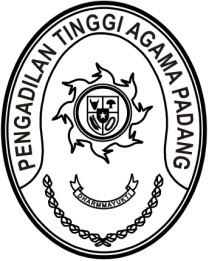 S  U  R  A  T      T  U  G  A  SNomor : W3-A/   /PP.00.1/8/2022Menimbang 	: 	bahwa Badan Litbang Diklat Hukum dan Peradilan Mahkamah Agung RI mengadakan Pelatihan Teknis Yudisial Sengketa Waris bagi Hakim Tingkat Pertama Peradilan Agama Seluruh Indonesia, diikuti antara lain oleh Ketua Pengadilan Agama Maninjau;Dasar 	:	Surat Kepala Badan Litbang Hukum dan Peradilan Mahkamah Agung RI Nomor 658/Bld/S/08/2022 tanggal 11 Agustus 2022 perihal Pemanggilan Peserta Pelatihan Teknis Yudisial Sengketa Waris bagi Hakim Tingkat Pertama Peradilan Agama Seluruh Indonesia;MEMBERI TUGASKepada 	: 	Nama	: Taufik, S.H.I., M.A.		NIP	:	198111062007041001		Pangkat/Gol. Ru	:	Pembina (IV/a)		Jabatan	:	Ketua		Unit Kerja	:	Pengadilan Agama ManinjauUntuk 	: 	Pertama	:	mengikuti Pelatihan Teknis Yudisial Sengketa Waris bagi Hakim Tingkat Pertama Peradilan Agama Seluruh Indonesia, pada tanggal 15 s.d. 27 Agustus 2022 dengan tahapan sebagaimana terlampir;Kedua	:	selama mengikuti Pelatihan Online yang bersangkutan dibebaskan dari tugas.;Ketiga	:	selama mengikuti pelatihan, peserta harus memenuhi segala persyaratan dan ketentuan yang ditetapkan oleh Pusdiklat Manajemen dan Kepemimpinan Badan Litbang Diklat Hukum dan Peradilan Mahkamah Agung RI.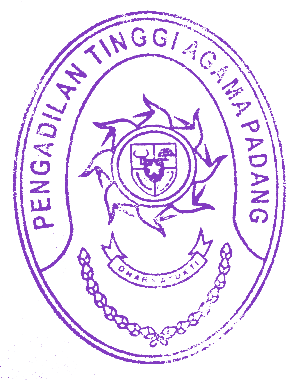 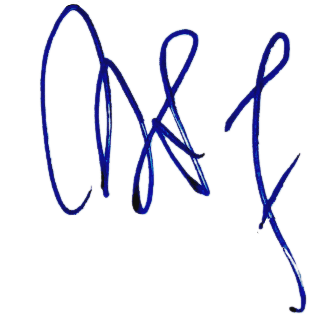 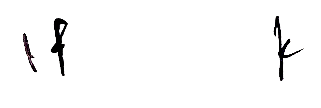 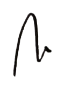 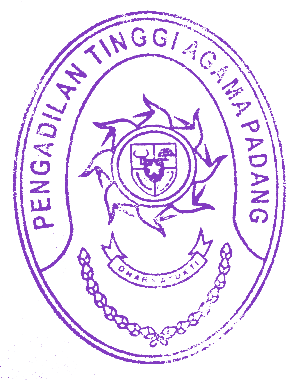 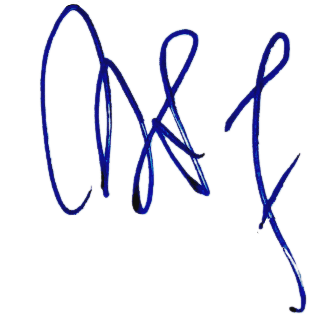 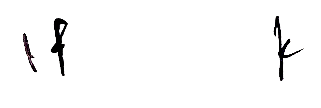 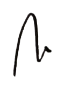 12 Agustus 2022Ketua,Zein Ahsan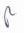 Tembusan: Kepala Badan Litbang Hukum dan Peradilan Mahkamah Agung RILAMPIRAN SURAT KETUA PENGADILAN TINGGI AGAMA PADANGNOMOR	: W3-A/2187/PP.00.4/8/2022TANGGAL	: 12 AGUSTUS 2022TAHAPAN PELATIHAN TEKNIS YUDISIAL SENGKETA WARIS 
BAGI HAKIM TINGKAT PERTAMA PERADILAN AGAMA SELURUH INDONESIA 
15 Agustus – 27 Agustus 2022Ketua,Zein AhsanNOTAHAPWAKTUSIFAT1Tahap I 15-08-2022 s.d. 19-08-2022Pembelajaran Mandiri secara Online2Tahap II21-08-2022 s.d. 
27-08-2022Pembelajaran Tatap Muka Kelas Klasikal